					………………………………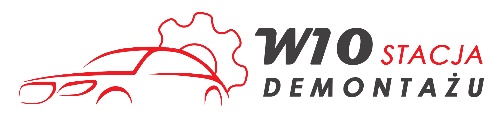 Miejscowość, dataUPOWAŻNIENIEJa niżej podpisana/y....................................................................................... zamieszkała/y ..........................................................................................................PESEL......................................................................................................................UPOWAŻNIAMPanią/Pana ....................................................................................................zamieszkała/y ..........................................................................................................PESEL......................................................................................................................DO ZŁOMOWANIA POJAZDUmarka i model.........................................................................................................nr rej.......................................................................................................................nr VIN....................................................................................................................którego jestem jedynym właścicielem, który nie jest obciążony żadnymi prawami (brak kredytu, brak leasingu, brak zabezpieczeń majątkowych).W STACJI DEMONTAŻU AUTO-ZŁOM EWA GRZELAK......................................................                                ........................................................      podpis upoważniającego                                                   podpis upoważnionego